 Instructions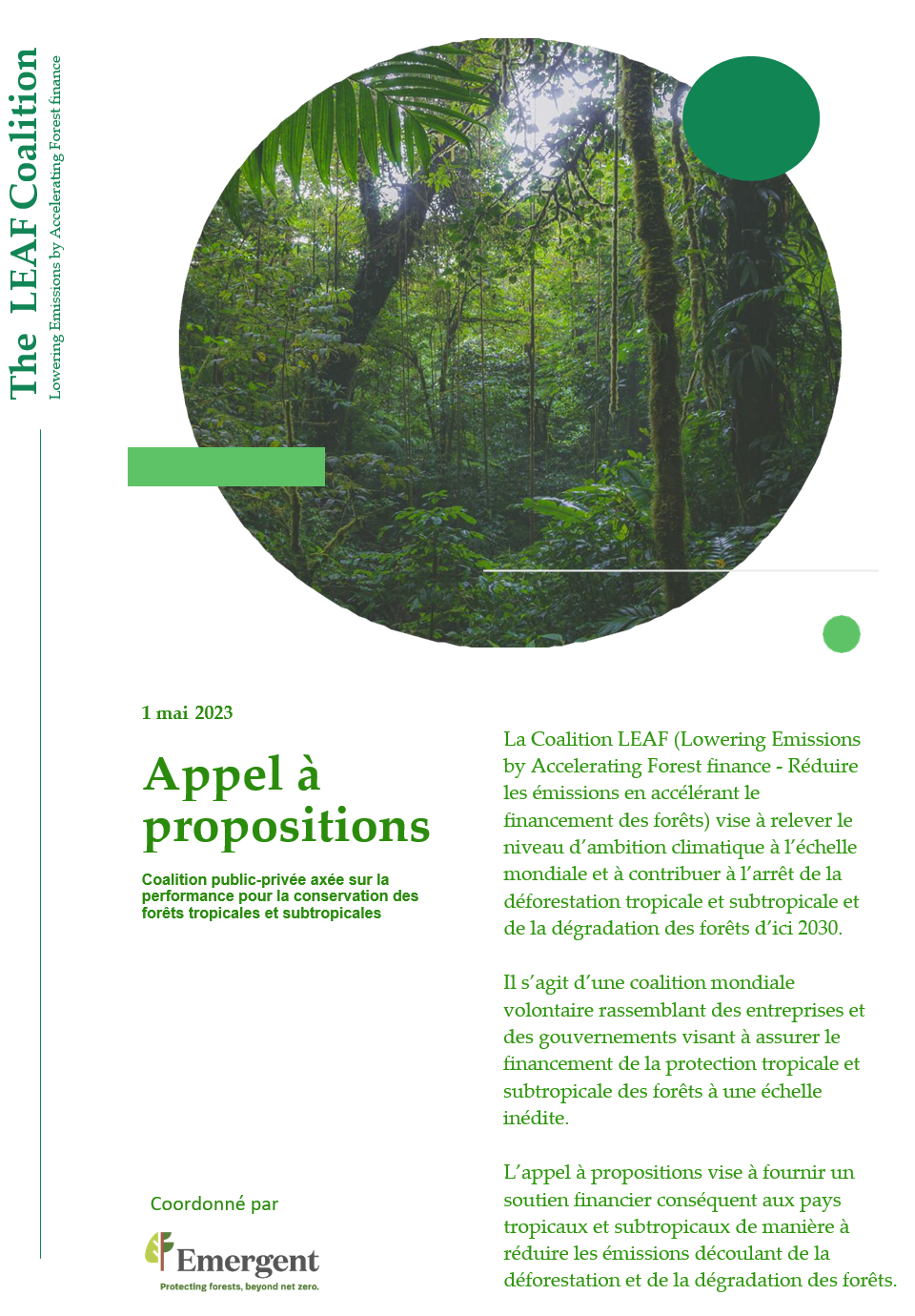 Les juridictions sont invitées à remplir ce modèle de proposition afin de manifester leur intérêt à participer à des transactions liées à la Coalition LEAF. Les juridictions sont invitées à accompagner leur proposition d’une lettre signée par la plus haute autorité compétente.Les informations incluses dans la proposition devront indiquer la capacité de la juridiction à répondre aux exigences d'ART TREES et l’ambition et la volonté de mettre en œuvre des activités pour générer des réductions et absorption d'émissions tout en assurant la participation pleine et effective des parties prenantes. Ce sont des critères importants pour déterminer l’admissibilité et informer le processus de sélection des propositions.  Afin de démontrer un niveau de préparation minimum pour répondre aux exigences de la norme d'ART TREES, les juridictions qui soumettent des propositions à la Coalition LEAF devraient au moins avoir mis en place les éléments suivants :Un objectif global de CDN qui inclut les forêtsUn système de surveillance des forêts nationales étroitement aligné sur les exigences de comptabilité du carbone de la norme TREES.Une stratégie ou un plan d'action REDD+ existant au niveau national qui peut être utilisé pour élaborer le plan de mise en œuvre de la norme TREES.Un système d'information sur les sauvegardes (SIS) ou un système analogue pour fournir des informations sur la prise en compte et le respect des sauvegardes.Un résumé des informations (SoI) (gouvernements nationaux) ou un rapport sur les sauvegardes à l'échelle pertinente qui est cohérent avec les rapports nationaux à la CCNUCC (gouvernements infranationaux).Si les éléments énumérés ci-dessus ne sont pas en place à ce jour, les juridictions peuvent identifier les lacunes existantes avec un plan pour les combler incluant un calendrier et une description du soutien financier et technique obtenu ou en cours d'obtention. Les juridictions qui démontrent des lacunes importantes en matière de préparation et qui ne fournissent pas de détails sur les plans visant à combler ces lacunes ne seront pas considérées comme admissibles pour le moment.  Les juridictions qui souhaitent démontrer un niveau de préparation plus élevé sont également encouragées à fournir une évaluation générale sur leur conformité aux exigences de TREES pour compléter leur proposition.Veuillez soumettre des copies de la proposition en anglais et dans la langue officielle de la juridiction en format Word ou PDF. Merci de ne pas envoyer une copie scannée de la proposition. Les juridictions sont encouragées à fournir des réponses succinctes et claires, en incluant des liens pertinents le cas échéant. Au long du processus d'examen, Emergent assurera le suivi avec de questions supplémentaires au cas par cas.Soumission de la proposition LEAF - CoordonnéesAutorité juridique, contacts et modalités de mise en œuvre :Veuillez décrire l'autorité légale pour représenter le pays ou la juridiction, les contacts clés de la juridiction et les entités gouvernementales gérant le programme de la juridiction. Veuillez indiquer vos préférences sur les modalités de notre correspondance avec la juridiction.Formulaire de consentement En cochant cette case, la juridiction accepte de négocier de bonne foi en vue de conclure un accord d'achat de réductions d'émissions (ERPA) avec Emergent, si la proposition est sélectionnée par la Coalition LEAF pour la suite des négociations.   En cochant cette case, la juridiction reconnaît et donne son consentement à la publication en ligne de cette soumission de proposition en anglais et dans la langue officielle de la juridiction si elle est jugée admissible par la Coalition LEAF. Toutes les annexes de la soumission de proposition seront considérées comme confidentielles et ne seront pas publiées sans le consentement exprès de la juridiction.  En cochant cette case, la juridiction reconnaît qu'avant la soumission de cette proposition, elle a informé les parties prenantes REDD+ situées dans la zone de comptabilisation TREES, y compris, mais sans s'y limiter, les peuples autochtones et les communautés locales (PACL), et que cette proposition a été mise à disposition des parties prenantes concernées par un moyen et dans une langue qui leur sont accessibles. Veuillez fournir la preuve de cette communication aux groupes PACL et aux parties prenantes concernées (par exemple, annonce en ligne, lettre, événement, réunion, autre) et leur connaissance de la soumission de la proposition LEAF (par exemple, procès-verbal de la réunion, lettre des représentants PACL accusant réception de la proposition LEAF, etc.). Pour les gouvernements infranationaux uniquement : en cochant cette case, la juridiction reconnaît qu'avant la soumission de cette proposition, les plus hautes autorités pertinentes du gouvernement national ont été informées de l'intention de soumettre une proposition à LEAF (par exemple, le/la ministre de l'Environnement) et qu’une copie de la proposition a été partagée. Veuillez fournir la preuve de cette communication aux autorités gouvernementales nationales et leur connaissance de la soumission de la proposition LEAF (par exemple, procès-verbal de la réunion, lettre des autorités accusant réception de la proposition LEAF, etc.)Admissibilité et documentation ART TREESVeuillez cocher la catégorie qui définit le mieux la juridiction (voir TREES 2.0 section 3.1). Gouvernement national		 La zone comptable TREES est nationale		  La zone comptable TREES est infranationale Juridiction infranationale (entité unique infranationale pas plus d’un niveau inférieur au niveau national). En cochant cette case, la juridiction reconnaît que ART requiert une lettre d'autorisation du gouvernement national autorisant la candidature et la participation du participant infranational à ART.Veuillez fournir une description de la zone comptable TREES, y compris les limites de la zone comptable et la superficie forestière totale contenue dans la zone comptable. Veuillez expliquer comment les limites de la zone comptable TREES répondent aux critères d'admissibilité de la section 3.1 de la norme TREES 2.0. Si la zone comptable est infranationale, veuillez joindre une carte des limites. Veuillez cocher la case appropriée sur le statut du formulaire de concept TREES :  La juridiction n'a PAS soumis de formulaire de concept TREES à ART.  La juridiction a soumis à ART un formulaire de concept TREES qui est en attente d'approbation. L'administration a soumis à ART un formulaire de concept TREES qui a été approuvé et inscrit au registre ART.Comptabilité carboneObjectifs de réduction des émissions forestièresVeuillez décrire toute ambition ou objectif quantifié visant à réduire les émissions dues à la déforestation et à la dégradation ou à augmenter la séquestration dans le secteur forestier. Expliquez si et comment ces objectifs ont été intégrés dans l'estimation des crédits TREES fournie dans le cadre de la proposition. Veuillez inclure tout calendrier pertinent pour atteindre ces objectifs. Droits sur les ERR et dispositions relatives au double comptageVeuillez décrire les moyens (c'est-à-dire le cadre juridiques, règlements, ordonnances administratives, accords de partage des bénéfices, contrats ou autres moyens) par lesquels la juridiction dispose d'une propriété ou de droits clairs sur les avantages découlant des réductions et absorption d'émissions (ERR) que la juridiction a inclus dans ses estimations indicatives de crédits TREES (questions 9 à 15 de la proposition) conformément aux exigences de l'annexe A de TREES 2.0. Si la juridiction n'a des droits que sur un sous-ensemble de ces ERR générées, veuillez indiquer le pourcentage sur lequel elle a des droits. Veuillez fournir des liens vers toute législation ou documentation pertinente.Veuillez fournir une description préliminaire du plan et des procédures visant à éviter le double comptage conformément à la section 13 de la norme TREES. Veuillez décrire tout programme ou projet existant en matière de GES dans le cadre duquel une partie ou la totalité de la zone comptable pourrait générer des crédits ou un paiement basé sur la performance au cours des années 2022-2026 pour des activités admissibles par la norme TREES, ainsi que tout accord existant pour des transactions ou autres engagements pour les crédits TREES projetés.Système national de suivi des forêtsVeuillez décrire l'état du Système national de suivi des forêts (SNSF) et les approches utilisées pour établir des facteurs d'émission et générer des données d'activité afin de quantifier les émissions des forêts dues à la déforestation, la dégradation et l'absorption.  Décrivez comment les méthodes utilisées et la fréquence de la surveillance sont conformes aux exigences de TREES 2.0 (voir section 4, TREES 2.0). Veuillez fournir une copie ou un lien vers la description du SNSF actuel.Comptabilité carbone TREES pour les juridictions Haut Couvert Forestier, Faible Déforestation (HFLD)SECTION FACULTATIVE : Remplissez cette section uniquement si la juridiction est admissible à l'application du niveau de crédit HFLD et a choisi de le faire. Si la juridiction de catégorie HFLD remplit cette section, elles n’est pas tenue de remplir la section de la catégorie non HFLD.Veuillez décrire comment le territoire répond aux critères d'éligibilité HFLD dans la section 5.2.1 de TREES 2.0. Incluez les scores HFLD calculés pour chaque année de la période de référence historique dans la zone comptable TREES sélectionnée.Les estimations de volume doivent être calculées conformément aux exigences de la norme TREES 2.0 (sections 4, 5, 7, 8, 10, 13 et annexe A). Veuillez fournir, en annexe, un classeur Excel contenant le calcul des crédits TREES. Dans le tableau ci-dessous, veuillez fournir un résumé des données de comptabilité du carbone provenant du classeur Excel, y compris le volume estimé de crédits TREES qui devraient être disponibles pour les transactions des participants à la coalition LEAF. * Identifier les déductions nécessaires pour se conformer aux mesures visant à éviter le double comptage, y compris le cas où les droits aux crédits ne peuvent pas être démontrés à ce stade et/ou pour tenir compte des cas où les crédits TREES ont été engagés ailleurs et ne sont pas disponibles pour la coalition LEAF. **Net des déductionsVeuillez inclure les éléments suivants dans la réponse ci-dessous :Expliquez comment les réductions d'émissions annuelles ont été estimées ; justifiez comment elles sont réalisables et, le cas échéant, comment elles s'alignent sur les objectifs forestiers déclarés.Justifiez le pourcentage de déduction appliqué pour le pool tampon, les pertes et l'incertitude conformément aux exigences de TREES 2.0.Expliquez brièvement comment les déductions de la colonne 10 (déductions pour double comptage et droits) ont été estimées et incluses dans le calcul des crédits TREES.Expliquez toutes les hypothèses faites pour estimer le total des crédits TREES (par exemple, les hypothèses faites pour estimer le niveau de crédit TREES, les émissions projetées ou les estimations des déductions TREES). Veuillez indiquer le délai prévu pour l'achèvement de la première validation/vérification dans le cadre du programme ART, ainsi que la fréquence prévue des vérifications ultérieures.Comptabilité carbone TREES pour les juridictions non-HFLDLa juridiction doit remplir cette section si elle n’est pas HFLD ou si elle n'a pas choisi d'appliquer le niveau de crédit HFLD. Les juridictions HFLD qui ont rempli la section précédente peuvent laisser cette section vide.Les estimations de volume doivent être calculées conformément aux exigences de la norme TREES 2.0 (sections 4, 5, 7, 8, 10, 13 et annexe A).  Veuillez fournir, en annexe, un classeur Excel contenant le calcul des crédits TREES. Dans le tableau ci-dessous, veuillez fournir un résumé des données de comptabilité du carbone provenant du classeur Excel, y compris le volume estimé de crédits TREES provenant des réductions d'émissions qui devraient être disponibles pour les transactions des participants à la coalition LEAF. * Identifier les déductions nécessaires pour se conformer aux mesures visant à éviter le double comptage, traiter les cas où les droits aux crédits ne peuvent pas être démontrés à ce stade, et/ou pour tenir compte des cas où les crédits TREES ont été engagés ailleurs et ne sont pas disponibles pour la coalition LEAF. **Net des déductionsVeuillez inclure les éléments suivants dans la réponse ci-dessous :Expliquez comment les réductions d'émissions annuelles ont été estimées ; justifiez comment elles sont réalisables et, le cas échéant, comment elles s'alignent sur les objectifs forestiers déclarés.Justifiez le pourcentage de déduction appliqué pour le pool tampon, les pertes et l'incertitude conformément aux exigences de TREES 2.0.Expliquez brièvement comment les déductions de la colonne 10 (déductions pour double comptage et droits) ont été estimées et incluses dans le calcul des crédits TREES.Expliquez toutes les hypothèses faites pour estimer le total des crédits TREES (par exemple, les hypothèses faites pour estimer le niveau de crédit TREES, les émissions projetées ou les estimations des déductions TREES). Veuillez indiquer le délai prévu pour l'achèvement de la première validation/vérification dans le cadre de ART, ainsi que la fréquence prévue des vérifications ultérieures.Comptabilité carbone TREES pour l’absorptionSECTION FACULTATIVE : Remplir si la juridiction a choisi d'inclure l’absorption, sinon laisser vide. Les estimations de volume doivent être calculées conformément aux exigences de TREES 2.0 (sections 4, 5, 7, 8, 10, 13 et annexe A). Veuillez fournir, en annexe, un classeur Excel contenant le calcul des crédits TREES. Dans le tableau ci-dessous, veuillez fournir un résumé des données de comptabilité du carbone tirées du classeur Excel, y compris le volume estimé de crédits TREES provenant de l'élimination des déchets et qui devraient être disponibles pour les transactions des participants à la coalition LEAF. Remarque : Conformément aux exigences de TREES 2.0 (section 5.3), lorsque l'administration dispose de données permettant de distinguer la régénération naturelle des forêts commerciales, veuillez remplir le tableau complet ci-dessous, en fournissant un niveau de crédit d’absorption TREES pour les forêts commerciales uniquement. Si les données ne permettent pas de faire la distinction entre la régénération naturelle et les forêts commerciales, aucune donnée ne doit être attribuée à la colonne "Absorption projetée - Régénération naturelle", et les colonnes "Niveau de crédit d'absorption" et "Absorption projetée - Forêts commerciales" doivent plutôt contenir des données sur l’absorption pour les forêts commerciales et les zones de régénération naturelle, conformément aux exigences de TREES. * Identifier les déductions nécessaires pour se conformer aux mesures visant à éviter le double comptage, traiter les cas où les droits aux crédits ne peuvent pas être démontrés à ce stade, et/ou pour tenir compte des cas où les crédits TREES ont été engagés ailleurs et ne sont pas disponibles pour la coalition LEAF. **Net des déductionsVeuillez inclure les éléments suivants dans la réponse ci-dessous :Expliquez comment les réductions d'émissions annuelles ont été estimées ; justifiez comment elles sont réalisables et, le cas échéant, comment elles s'alignent sur les objectifs forestiers déclarés.Justifiez le pourcentage de déduction appliqué pour le pool tampon, les pertes et l'incertitude conformément aux exigences de TREES 2.0.Expliquez brièvement comment les déductions de la colonne 8 (déductions pour double comptage et droits) ont été estimées et incluses dans le calcul des crédits TREES.Expliquez toutes les hypothèses faites pour estimer le total des crédits TREES (par exemple, les hypothèses faites pour estimer le niveau de crédit TREES, les émissions projetées ou les estimations des déductions TREES). Veuillez indiquer le délai prévu pour l'achèvement de la première validation/vérification dans le cadre de ART, ainsi que la fréquence prévue des vérifications ultérieures.MRV et lacunes techniquesSi le système national de suivi des forêts n'est pas entièrement fonctionnel ou s'il existe des lacunes importantes dans la capacité technique à produire les données nécessaires pour se conformer aux exigences de TREES 2.0, veuillez fournir un plan qui comprend les éléments suivants :Description des lacunes du SNSF et/ou des capacités techniques pour répondre à la norme TREESDescription du soutien financier et technique nécessaire obtenu ou en voie de l'être pour combler les lacunes restantesCalendrier pour combler les lacunes et estimation de l'impact potentiel sur le calendrier de délivrance des crédits TREES.Un plan pour combler les lacunes peut être fourni en annexe. Les évaluations de la conformité aux exigences de TREES, telles que l'outil PLANT du PNUD, devraient être fournies si elles sont disponibles. Toutes les annexes de la soumission de proposition seront considérées comme confidentielles et ne seront pas publiées sans le consentement exprès de la juridiction. Sauvegardes de CancunSystème d'information sur les sauvegardes et résumé des informations sur les sauvegardesVeuillez décrire l'état du Système d'Information sur les Sauvegardes (SIS) de la juridiction ou d'un système analogue permettant de fournir des informations sur la prise en compte et le respect des sauvegardes, en indiquant notamment si le système est actuellement opérationnel à l'échelle appropriée (voir section 3.1, TREES 2.0). Veuillez également indiquer si la juridiction a soumis un Résumé des informations (SoI) (gouvernements nationaux) ou un rapport sur les sauvegardes à l'échelle appropriée qui est cohérent avec les rapports nationaux à la CCNUCC (gouvernements infranationaux) (voir section 3.1, TREES 2.0). Veuillez fournir un lien vers le système actuel d'information sur les sauvegardes (ou un système analogue) ou fournir des documents justificatifs décrivant la conception de ces systèmes. Veuillez également fournir un lien vers le SoI actuel s'il est disponible.Exigences de sauvegarde de TREESVeuillez décrire comment le SIS ou un système analogue permettant de fournir des informations sur les sauvegardes renseignera sur la conformité aux sauvegardes TREES et expliquer si le gouvernement national dispose d'un cadre/une approche de sauvegarde nationale, élaboré(e) conformément aux sauvegardes de Cancún, qui peut être utilisé(e) comme base pour satisfaire aux exigences des sauvegardes TREES (section 12, TREES 2.0). Veuillez indiquer si une évaluation des lacunes a été effectuée pour déterminer le niveau de conformité avec les indicateurs de structure, de processus et de résultats des sauvegardes de TREES.  Si une évaluation des lacunes a déjà été réalisée, veuillez remplir le tableau ci-dessous pour indiquer, pour chaque thème de sauvegarde TREES, si l'administration peut démontrer sa conformité aux indicateurs de structure et de processus TREES (voir la section 12, TREES 2.0). Les évaluations de la conformité, telles que l'outil PLANT du PNUD, doivent être fournies en annexe, le cas échéant. Toutes les annexes de la soumission de propositions seront considérées comme confidentielles et ne seront pas publiées sans le consentement exprès de la juridiction.Utilisez le guide ci-dessus pour remplir le tableau ci-dessous et veuillez supprimer les exemples de réponses avant de compléter avec des informations spécifiques à la juridiction :Veuillez fournir une description générale des mesures que la juridiction met actuellement en œuvre pour s'assurer que les parties prenantes, en particulier les peuples autochtones et les communautés locales, sont impliquées dans la conception, la mise en œuvre et le suivi des activités REDD+, y compris l'élaboration de plans de partage des bénéfices. Expliquez comment les droits des peuples autochtones et des communautés locales sont respectés et protégés conformément aux sauvegardes B, C et D des sauvegardes de Cancun et comment ils continueront à être respectés et protégés tout au long de la période d'attribution de crédits de TREES. Enfin, veuillez préciser comment la juridiction entend aborder l'équité entre les sexes et l'inclusion sociale dans le plan de mise en œuvre, le cadre d'investissement et les plans ou accords de partage des bénéfices. Lacunes en matière de sauvegardesSi la juridiction ne dispose pas d'un SIS opérationnel (ou d'un système analogue) ou n'a pas soumis de SoI à la CCNUCC (gouvernements nationaux) ou n'a pas préparé de rapport sur les sauvegardes à l'échelle appropriée qui soit cohérent avec le rapport national à la CCNUCC (gouvernements infranationaux), veuillez fournir un plan qui comprend les éléments suivants :Description des étapes nécessaires pour créer un SIS (ou un système analogue) opérationnel et/ou compléter la soumission d'un SoI (ou d'un rapport analogue)Description du soutien financier et technique nécessaire qui obtenu ou en cours d’obtention pour combler les lacunes.Calendrier pour l'opérationnalisation du SIS (ou système analogue) et l'achèvement du SoI (ou rapport analogue)Un plan pour combler les lacunes peut être fourni en annexe.Si une évaluation des lacunes n'a pas été effectuée par la juridiction pour déterminer la conformité aux sauvegardes de TREES , veuillez fournir un plan qui comprend les informations suivantes :Description du processus proposé pour identifier et résoudre les lacunes des indicateurs de structure et de processus de sauvegarde de TREESDescription de l'appui financier et technique nécessaire obtenu ou en cours d'obtention pour identifier les lacunes dans la conformité aux exigences de sauvegarde de TREESCalendrier pour la réalisation de l'évaluation des lacunesUn plan pour combler les lacunes peut être fourni en annexe. Les évaluations de conformité telles que l'outil PLANT du PNUD doivent être fournies lorsqu'elles sont disponibles. Toutes les annexes de la soumission de proposition seront considérées comme confidentielles et ne seront pas publiées sans le consentement exprès de la juridiction.Aperçu de la politique REDD+Engagements CDNVeuillez décrire les objectifs de CDN au niveau national et préciser si le gouvernement national inclut les forêts dans ses objectifs de CDN, conformément aux exigences de TREES (section 3.1.2, TREES 2.0).Plan de mise en œuvre REDD+Veuillez indiquer s'il existe une stratégie ou un plan d'action REDD+ au niveau national qui sera utilisé pour élaborer le plan de mise en œuvre REDD+ requis par TREES et fournir un lien vers les documents pertinents (voir section 3.2, TREES 2.0). Si ce n'est pas le cas, veuillez décrire le plan pour préparer une stratégie ou un plan d'action REDD+ national, y compris la coopération avec les partenaires techniques et institutionnels. Pour les participants infranationaux uniquement : Veuillez indiquer si la juridiction a identifié les interventions REDD+ pertinentes de la stratégie ou du plan d'action national REDD+ qui seront mises en œuvre au niveau infranational.Si une stratégie ou un plan d'action REDD+ au niveau national n'est pas encore en place ou si un participant infranational n'a pas encore identifié les interventions REDD+ pertinentes de la stratégie ou du plan d'action REDD+ national qui seront mises en œuvre au niveau infranational, veuillez fournir un plan qui comprend les éléments suivants :Description des étapes nécessaires pour finaliser une stratégie ou un plan d'action REDD+ au niveau national et/ou des étapes nécessaires pour identifier les interventions REDD+ pertinentes de la stratégie ou du plan d'action REDD+ national à mettre en œuvre au niveau infranational.Description de l'appui financier et technique nécessaire qui a été obtenu ou est en voie de l'être pour combler les lacunes restantesCalendrier d'achèvement de la stratégie ou du plan d'action REDD+ au niveau national et/ou identification des activités REDD+ infranationales alignées sur la stratégie ou le plan d'action REDD+ au niveau national et estimation de l'impact potentiel sur le calendrier de délivrance des crédits TREES.Un plan pour combler les lacunes peut être fourni en annexe.Politiques et mesures  Veuillez fournir un résumé des politiques et mesures qui ont été (ou seront) mises en œuvre pour réduire efficacement la déforestation/dégradation des forêts et renforcer la séquestration dans la juridiction. Dans la mesure du possible, indiquez où cette information est publiquement disponible. Utilisation des recettesVeuillez décrire comment les recettes des transactions avec la coalition LEAF seront utilisées pour assurer le succès à long terme des mesures visant à réduire la déforestation et la dégradation et à promouvoir le développement durable. En fournissant un premier aperçu de ce cadre d'investissement, veuillez garder à l'esprit les aspects suivants : la cohérence des investissements avec la CDN de la juridiction hôte, la pertinence de l'investissement pour s'attaquer aux moteurs directs et indirects de la déforestation, et les incitations à la restauration des forêts. Distribution des bénéficesVeuillez décrire tout système existant pour la distribution des bénéfices REDD+ aux parties prenantes de la juridiction, y compris aux peuples autochtones et aux communautés locales (par exemple, pour d'autres programmes tels que le Fonds de Partenariat pour le Carbone Forestier, les accords bilatéraux ou le financement du Fonds Vert pour le Climat). Si possible, veuillez fournir des liens vers de tels plans.  Intermédiaire financier (IF)SECTION FACULTATIVE : à remplir si la juridiction a identifié une IF possible, sinon laisser en blanc.  Une entité (IF) accréditée par le Fonds Vert pour le Climat (GCF) doit être identifiée par la juridiction comme canal de décaissement des fonds. Les IF s'assureront que des procédures robustes de suivi et de rapport sur l'utilisation des fonds sont en place. Si disponible, veuillez fournir le nom de l'institution ou des institutions proposées et indiquer s'il y a eu des discussions ou des négociations initiales. Voies de transactionVeuillez indiquer la volonté de la juridiction de réaliser des transactions dans le cadre de chacune des quatre voies énumérées dans le document d'appel à propositions sous la rubrique "Nature des transactions". Veuillez identifier et décrire tout obstacle législatif et/ou politique à la réalisation de transactions selon certaines voies. Veuillez noter que la grande majorité de la demande des entreprises LEAF relève de la voie 3. Ainsi, les juridictions ouvertes aux transactions dans le cadre de la voie 3 seront plus susceptibles d'obtenir des niveaux de demande élevés de la part des acheteurs LEAF.Pour les juridictions désireuses d'effectuer des transactions dans le cadre de la voie 4 : Veuillez indiquer si la juridiction disposera des mécanismes de déclaration appropriés et de la capacité d'appliquer un ajustement correspondant, conformément aux orientations de l’Article 6. Le cas échéant, veuillez indiquer la partie des ERR totaux pour laquelle la juridiction propose d'effectuer un ajustement correspondant au compte national.  Lacunes en termes de politique et de mise en œuvre REDD+ Veuillez identifier les lacunes importantes en matière de capacité ou les obstacles existants à la mise en œuvre des politiques et mesures REDD+ pour générer des ERR et fournir un plan général pour remédier à ces lacunes et/ou obstacles.Proposition soumise par (nom de la juridiction) :Nom de l'institution : Pays :Nom et titre du point focal :Adresse postale :Adresse électronique :Téléphone :Date de soumission :Nom du représentant autorisé :Signature :AnnéeNiveau de crédit TREES (tCO2e)Niveau de crédit HFLD (tCO2e)Émissions projetées (tCO2e)Réduction démissions (tCO2e)Absorption anticipée évitée (tCO2e)Déduction du pool tampon(tCO2e)Déduction des pertes (tCO2e)Déduction pour incertitude (tCO2e)Déductions pour DC et droits*(tCO2e)Total des crédits TREES**(tCO2e)TotalVintage (année)Niveau de crédit TREES (tCO2e)Émissions projetées (tCO2e)Réduction des émissions (tCO2e)Déduction du pool tampon(tCO2e)Déduction des pertes (tCO2e)Déduction pour incertitude (tCO2e)Déductions pour DC et droits*(tCO2e)Total des crédits TREES**(tCO2e)TotalAnnée Niveau de crédit d’absorption TREES (tCO2e)Absorption projetée - Régénération naturelle (tCO2e)Absorption projetée - Forêts commerciales(tCO2e)Déduction du pool tampon(tCO2e)Déduction des pertes (tCO2e)Déduction pour incertitude (tCO2e)Déductions pour DC et droits*(tCO2e)Total des crédits TREES**(tCO2e)TotalCompletLa juridiction peut démontrer sa conformité avec l'indicateur.Partiellement completLa juridiction peut démontrer les progrès réalisés pour atteindre l'indicateur et fournir un plan pour atteindre cet indicateur avant le début de la période de comptabilité indiquée.IncompletLa juridiction n'a pas de preuve de conformité ou de progrès vers la conformité à l'indicateur.Sauvegarde de CancunThèmeIndicateur de structureIndicateur de processusSauvegarde de Cancun AThème 1.1Sauvegarde de Cancun AThème 1.2Sauvegarde de Cancun BThème 2.1Sauvegarde de Cancun BThème 2.2Sauvegarde de Cancun BThème 2.3Sauvegarde de Cancun BThème 2.4Sauvegarde de Cancun CThème 3.1Sauvegarde de Cancun CThème 3.2Sauvegarde de Cancun CThème 3.3Sauvegarde de Cancun DThème 4.1Sauvegarde de Cancun DThème 4.2Sauvegarde de Cancun EThème 5.1Sauvegarde de Cancun EThème 5.2Sauvegarde de Cancun EThème 5.3Sauvegarde de Cancun FThème 6.1Sauvegarde de Cancun GThème 6.2